WELLIES 4 WORKThis list was created at a Mini Conference in partnership with The European In Green Shape Project, with participants from UK, Austria, Lithuania. Bulgaria and Italy.  Groups were asked to suggest ideas for small businesses that could be set up easily with no or little financial outlay. Some, but not all of the ideas would need training and also to follow the relevant legal requirements, such as Food Safety. Bath and beauty products- soaps, cosmetics etc.Beautician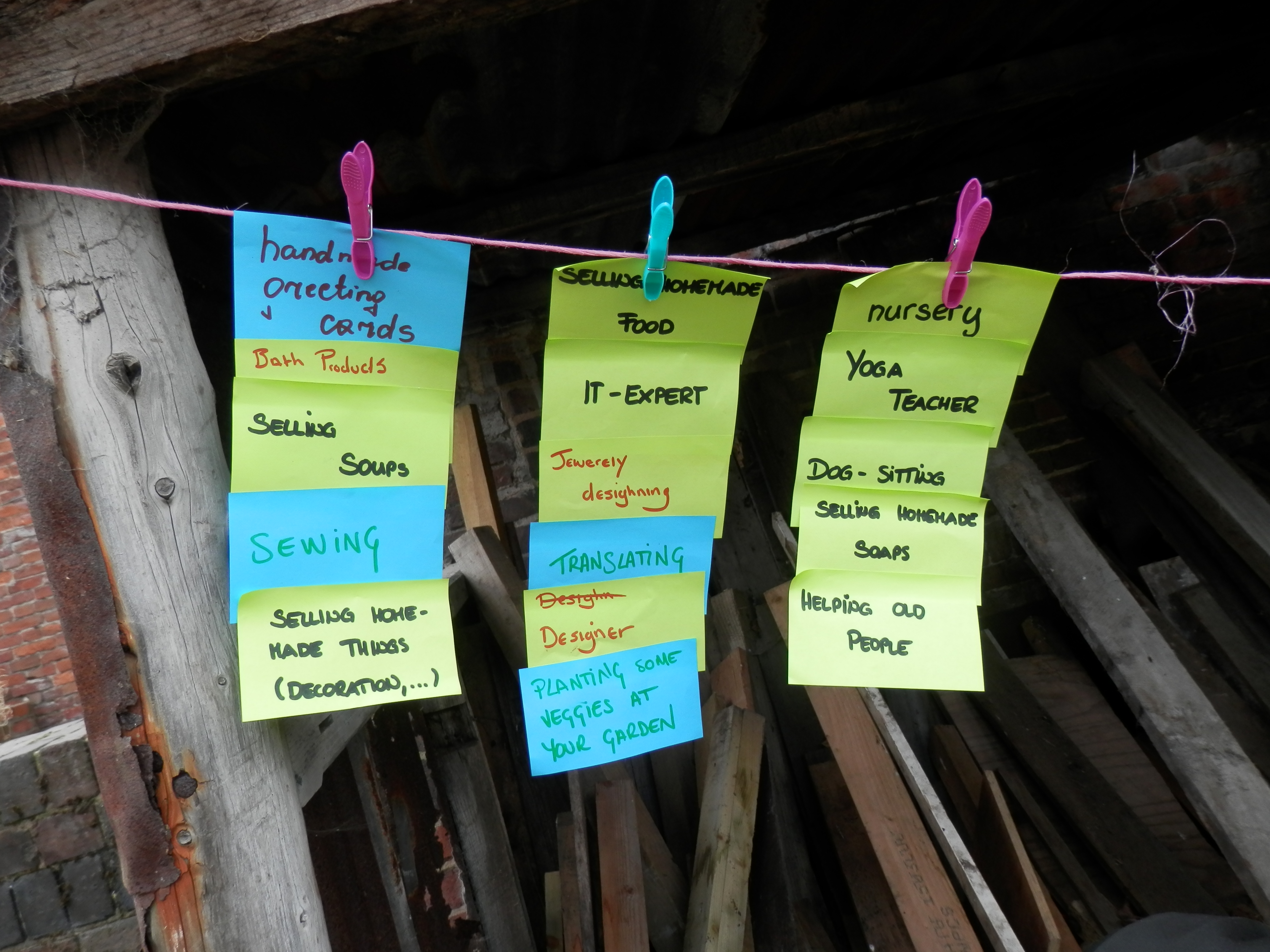 Beta tester (Software Testing)          Car wash/valetCarerChild minder and school transportChristmas floristry- holly wreathesCleanerCoffee/tea mornings (Mobile)Complementary therapy (Reiki, Yoga)CookCounselor Crafts/hobbies – making to sell or running workshops/one to one tuitionCreating creative things (Baskets, Bags For Phones/Tablets).DecoratorDecluttering and organisationDesigner (Website, Graphics, Interior)Dog groomerDog trainerDog walkerEscortFloristFortune teller (Tarot/Clairvoyant)Gardener- lawn mowing, weekly service, seasonal tidying etc.Greeting cards (handmade) or selling for commission through a company such as Pheonix Cards or similarGrowing plants (Flowers, Vegetables)HairdresserHandymanHome made food- ready meals for busy people or the elderlyHouse sitterI.T. ExpertJewelry (Design, Making).KnittingLaundry/ironing serviceLocal guideLooking for promotionsMaking and  selling handmade dog biscuitsMaking herbal teasMystery shopperNurseryOrganiser (Wedding).Personal assistantPest management/controlProof readerRural arts & designSecretarial and admin work (Data Input)Sewing (bespoke outfits)Soup making (Soup Kitchen)TelesalesTranslatingTutor (Guitar, Homework Help, I.T.).Virtual assistantWindow cleanerWriter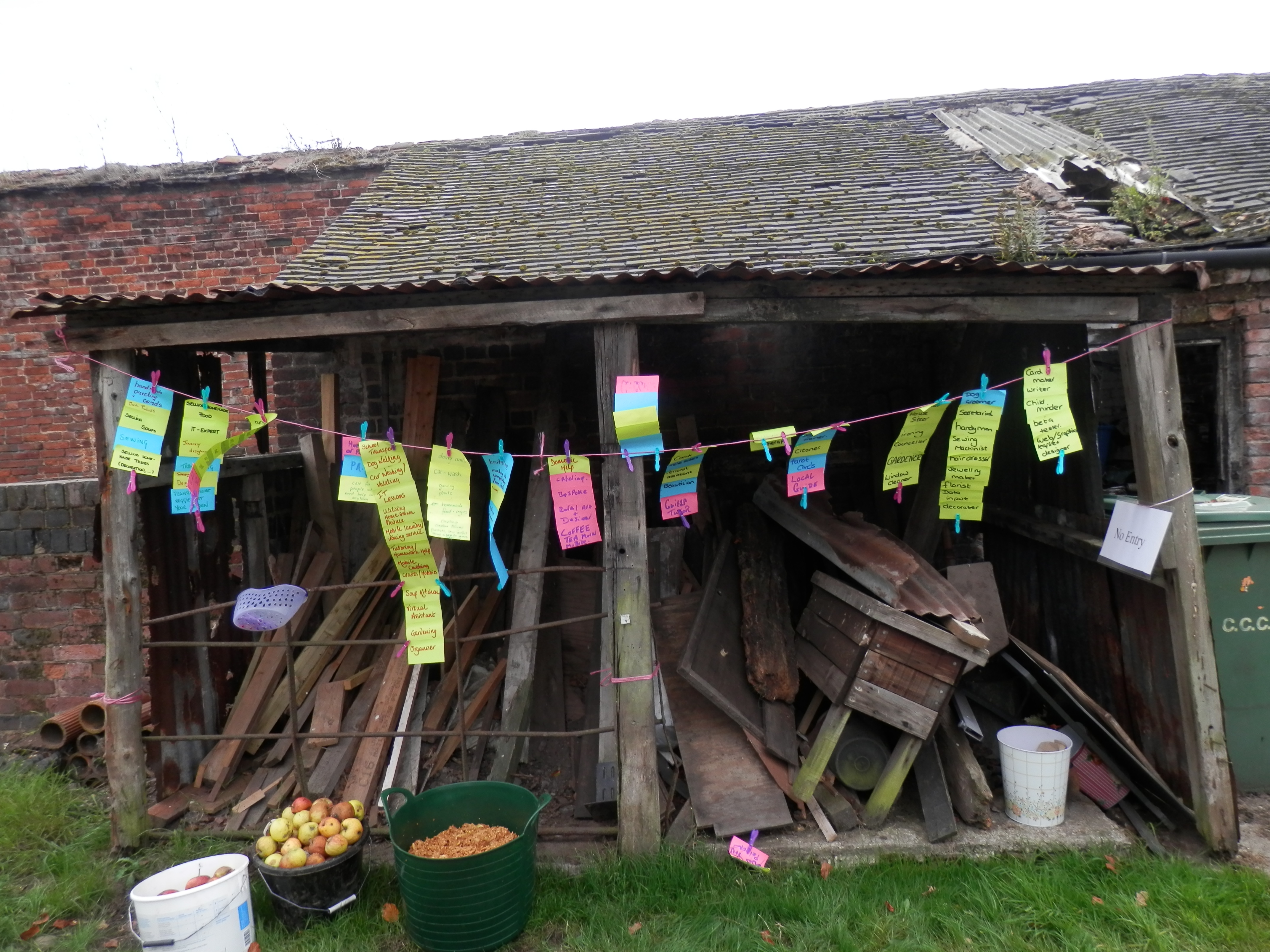 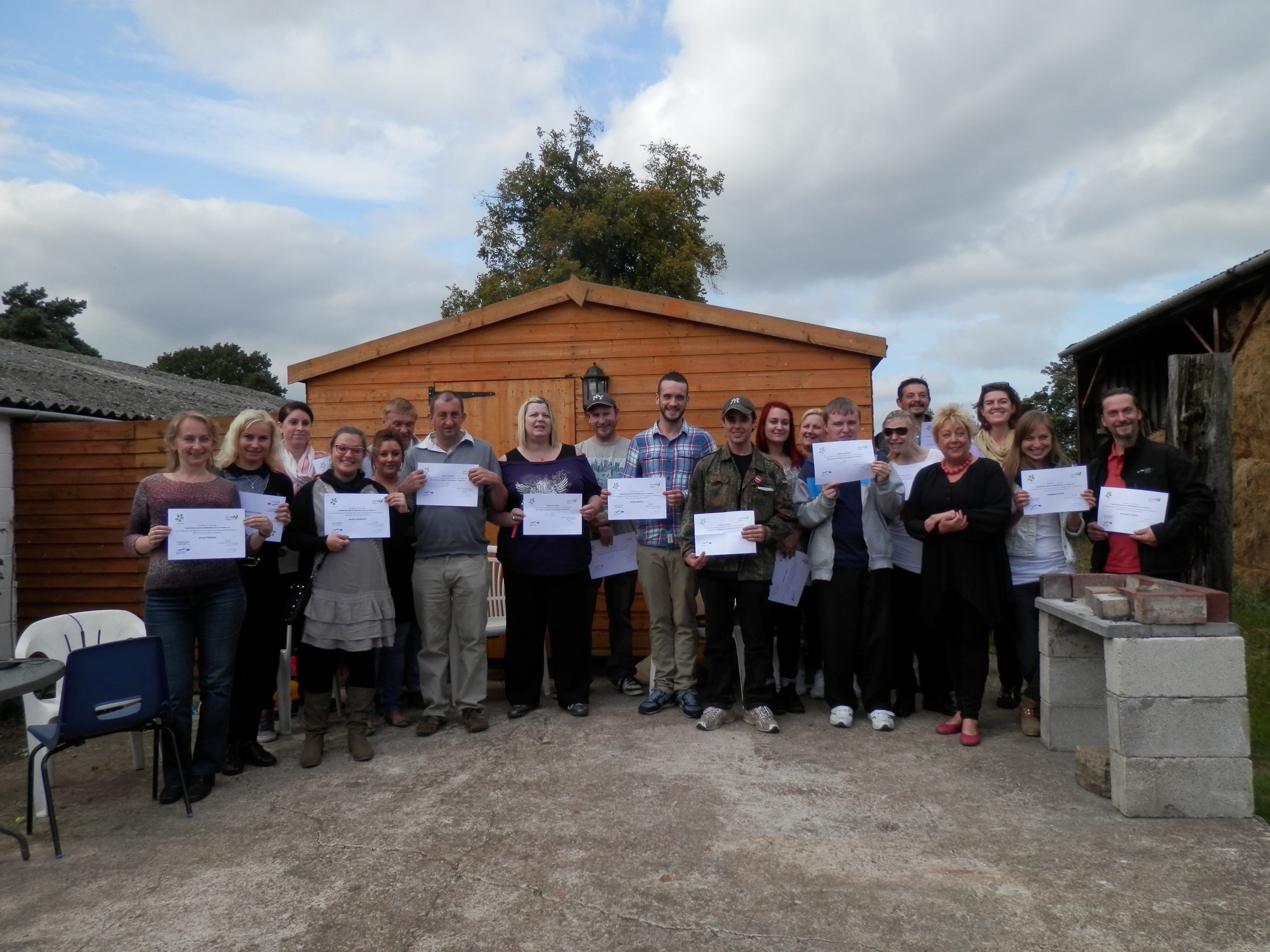 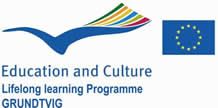 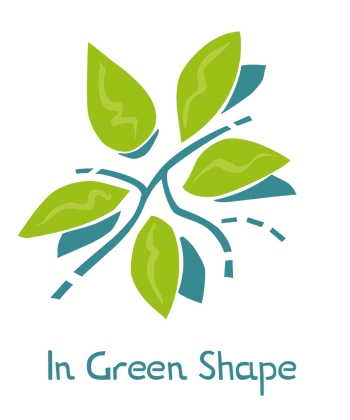 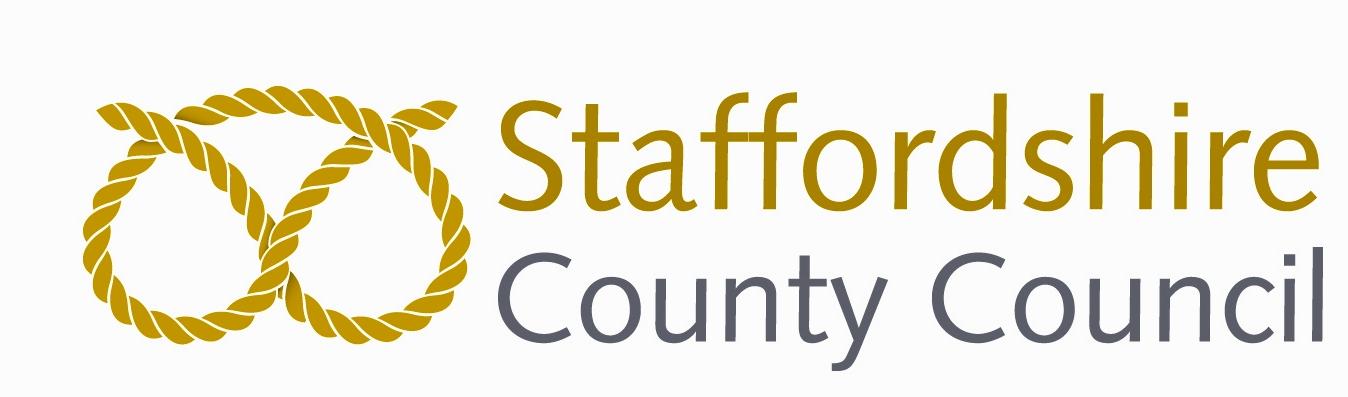 